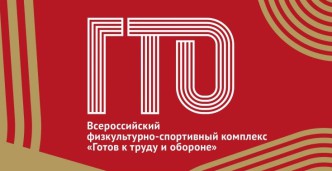 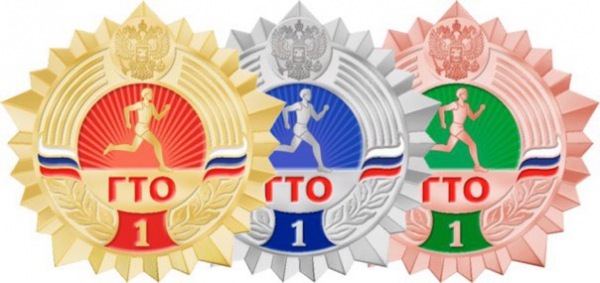 Официальный интернет-портал Всероссийского физкультурно-спортивного комплекса "Готов к труду и обороне" (ГТО)http://www.gto.ru/Зачем сдавать ГТО В 21 веке?Ответ на этот вопрос для каждого человека может быть свой. Кто-то хочет сравнить себя со старшими членами семьи, имеющими советский знак ГТО. Кто-то хочет попробовать достичь конкретного результата и проверить свою силу воли и настойчивость. А кто-то просто привык быть первым в учёбе и  спорте. Все люди разные. Однако, у всех, кто добровольно решил пройти испытание комплексом ГТО, есть одна общая черта, — целеустремлённость. Именно эта черта является наиболее важной для людей XXI века. Только целеустремлённые и физически подготовленные люди смогут добиваться успеха в условиях конкуренции на рынке труда.Организаторы проекта ГТО считают возрождение комплекса ГТО особенно важным для молодого поколения. Подготовка и сдача комплекса ГТО способствует формированию  целеустремлённости и уверенности в своих силах.Возвращение ГТО в Россию востребовано временем и социальными факторами. Здоровье народа бесценно, и его фундамент закладывается,  в том числе и подобными общегосударственными мероприятиями регулярного характера. Итогом кропотливой подготовки стало издание Указа Президента Российской Федерации от 24 марта 2014 года № 172 «О Всероссийском физкультурно-спортивном комплексе „Готов к труду и обороне“ (ГТО)», постановляющего о вводе в действие комплекса с 1 сентября 2014 года.Внедрение комплекса преследует следующие цели и задачи:Цель комплекса ГТО:укрепление здоровья, гармоничное и всестороннее развитие личности, воспитание патриотизма. Задачами Всероссийского физкультурно-спортивного комплекса являются:а) увеличение числа граждан, систематически занимающихся физической культурой и спортом в Российской Федерации;б) повышение уровня физической подготовленности и продолжительности жизни граждан Российской Федерации;в) формирование у населения осознанных потребностей в систематических занятиях физической культурой и спортом, физическое самосовершенствование и ведение здорового образа жизни;г) повышение общего уровня знаний населения о средствах, методах и формах организации самостоятельных занятий, в том числе с использованием современных информационных технологий;д) модернизация системы физического воспитания и системы развития массового, детско-юношеского, школьного и студенческого спорта в образовательных организациях, в том числе путем увеличения количества спортивных клубов.Всероссийский физкультурно-спортивный комплекс основывается на следующих принципах:а) добровольность и доступность;б) оздоровительная и личностно ориентированная направленность;в) обязательность медицинского контроля;г) учет региональных способностей и национальных традиций.Всероссийский физкультурно-спортивный комплекс предусматривает подготовку к выполнению и непосредственное выполнение различными возрастными группами (от 6 до 70 лет и старше) населения Российской Федерации установленных нормативов Всероссийского физкультурно-спортивного комплекса.Комплекс ГТО состоит из 11 ступеней в соответствии с возрастными группами населения от 6 до 70 лет и старше и нормативов по 3 уровням трудности, соответствующих золотому, серебряному и бронзовому знакам.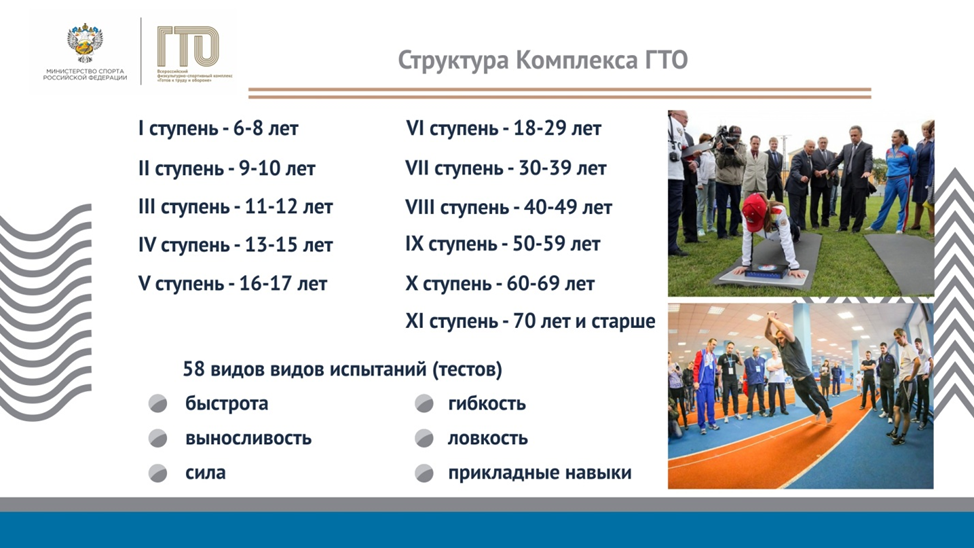 С видами испытаний и таблицей нормативов для каждой возрастной группы можно познакомиться  на сайте http://www.gto.ru/normsКакие льготы можно будет получить, сдав нормы ГТО?ГТО — это не просто получение знака отличия, это в первую очередь совершенствование самого себя, своего внутреннего «Я». Подготавливая себя к выполнению нормативов испытаний (тестов) комплекса, Вы оттачиваете свою координацию, становитесь более целеустремленным, морально и фи-зически закаленным.Знак отличия ГТО — это показатель активной жизненной позиции гражданина Российской Федерации, его стремление к здоровому образу жизни.Наличие знаков отличия комплекса ГТО (в соответствии с Приказом Министерства образования России № 1147) у поступающих на обучение по обра-зовательным программам высшего образования будет учитываться образовательными организациями высшего образования при приеме.За значок ГТО к результатам ЕГЭ добавляют дополнительные баллы. С 2016 года данный бонус охватит все субъекты РФ. В 2017 году планируется ввести и другие льготы при сдаче норм ГТО.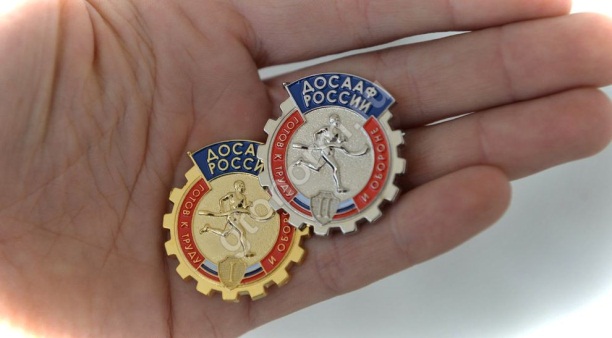 Рассматриваются следующие бонусы:награждение значком. Сам значок будет являться стимулом для прохождения комплекса и сдачи нормативов. Люди  стремятся быть частью коллектива, группы, стремятся быть причастными к чему-то, особенно, если это будет престижно и модно. Для некоторых это уже само по себе станет стимулом.льготы на посещение спортивных сооружений и объектов. Увлекающихся спортом и любителей спортивных мероприятий привлечет это преимущество. Посещение тренажерного зала, стадиона или спортивного мероприятия станет для таких людей боле доступным.материальное вознаграждение. Тех, кто к спорту изначально равнодушен, можно привлечь премиями или дополнительными выплатами за прохождение нормативов. Для студентов это может быть прибавка к стипендии.дополнительные дни к отпуску. Актуальны для работающего населения.Также рассматриваются льготы при сдаче ГТО для работодателей, чьи сотрудники будут сдавать нормативы, например, снижение страховых взносов.Как сдать ГТО самостоятельно.Для того чтобы сдать нормативы ГТО, помимо тренировок и хорошего состояния здоровья, нужно совершить следующие шаги:зарегистрироваться на сайте http://www.gto.ru/newsпройти медицинский осмотр и получить допусквыбрать центр сдачи, удобный для вас по месту расположения.В городе Пензе в соответствии с постановлением администрации города Пензы от 04.09.2015 №1428 Муниципальный Центр тестирования по выполнению видов испытаний (тестов), нормативов, требований к оценке уровня знаний и умений в области физической культуры и спорта Всероссийского физкультурно-спортивного комплекса «Готов к труду и обороне» (ГТО) создан на базе МБУ ДО ДЮСШ №6 г. Пензы.Желающим пройти тестирование необходимо оставить индивидуальную или коллективную заявку на e-mail: sportbeg@rambler.ru. А также уточнить расписание муниципального Центра тестирования ВФСК ГТО г. Пензы на сайте Комитета по физической культуре, спорту и молодёжной	 политики города Пензы  http://58sport.ru/centr-testirovaniya-gto/